PENDOYLAN C/W PRIMARY- PDG ACTION PLAN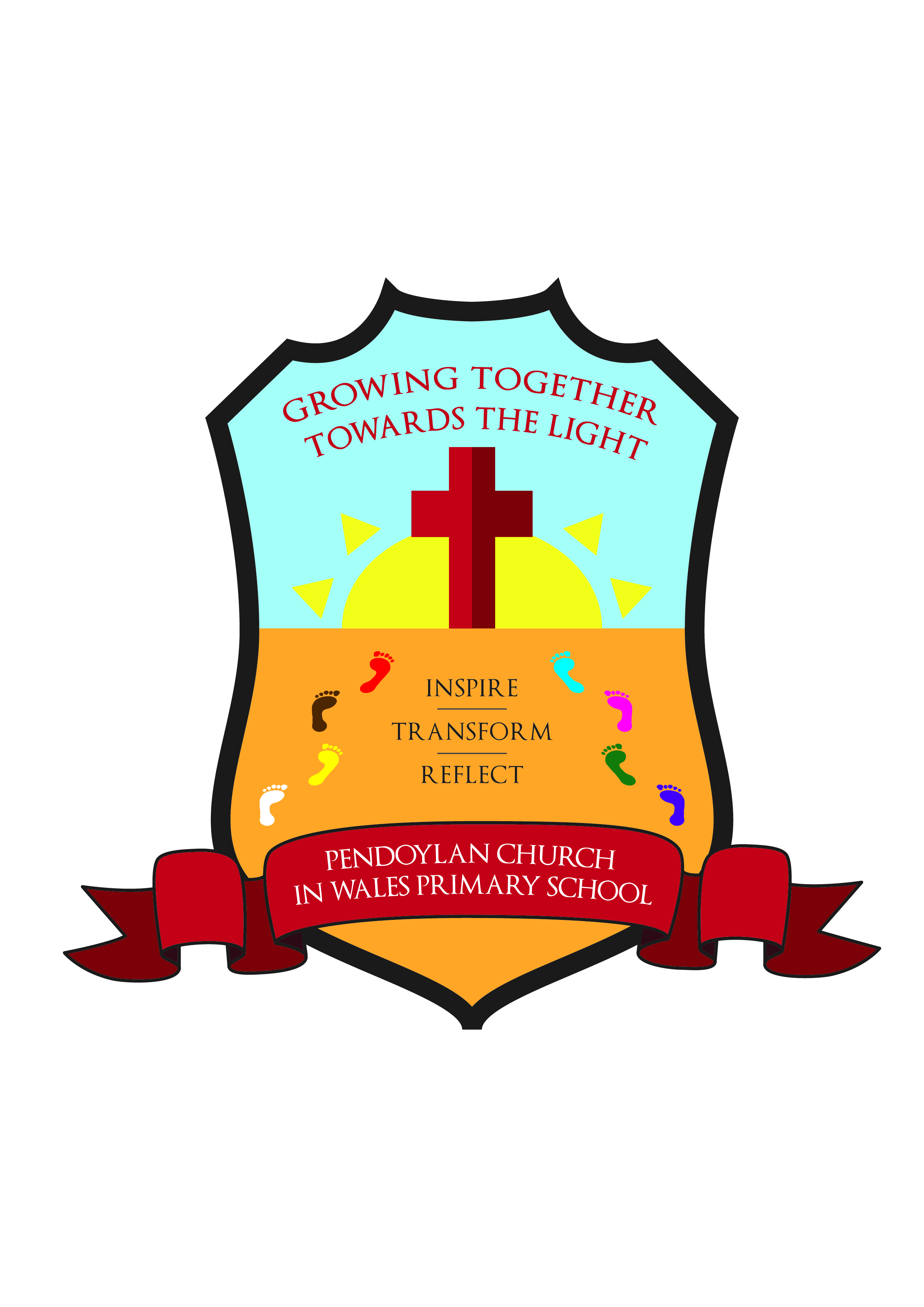 Amount of PDG = £3,450  Total :           PDG Spend = £  3,450                 ActivitiesAmountIntended Outcome(s)1.. Support pupils with Emotional Literacy through employing an ELSA to work with vulnerable pupils identified on the SELFIE system. £2,950 towards ELSA staffing costsVulnerable pupils are supported with emotional literacy and are not inhibited from accessing the curriculum 2.Training for additional ELSA£500More pupils benefit from additional wellbeing support and in effect improve their learning outcomes.